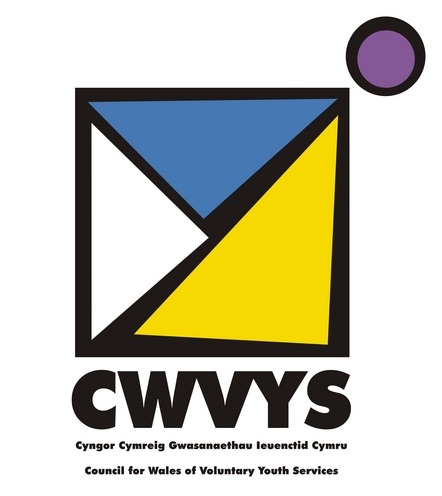 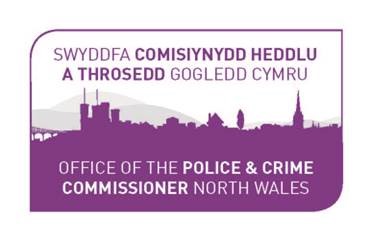 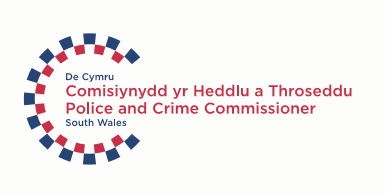 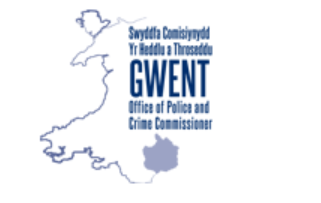 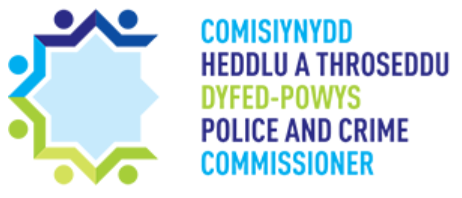 Prosiect Atal Trais Difrifol (Cymru)Ffurflen Gais Cyllid CymunedolGwybodaeth grynoAdran 1 – Manylion y sefydliad a chrynodeb o'r prosiectAdran 2 – Amcanion a ChanlyniadauAdran 3 – Y Cyllid Sydd ei AngenNodwch: Ffigur ar gyfer y cyfanswm y gofynnwyd amdano a dros faint o amser.  Manylion o sut y caiff hyn ei ddadansoddi ar draws eich gweithgareddau a gynlluniwyd, a ph'un a yw'r gwariant yn refeniw neu gyfalaf. Adran 4 – CyflawniAdran 5 – Monitro a Gwerthuso Adran 6 – CymeradwyaethAdran 7 – Manylion CyswlltAt ddefnydd y swyddfa yn unigEnw'r prif sefydliad:Partneriaid eraill:Cyfanswm y cyllid y gofynnwyd amdano: £Cyllid refeniw: £Cyllid cyfalaf:£Amserlen y prosiect (o'i weithredu hyd at ei gwblhau) 1.1 – Teitl y prosiect1.2 – Asiantaethau sy'n rhan o'r prosiect – Nodwch y prif sefydliad ar gyfer y prosiect hwn. Hefyd, rhestrwch bartneriaid cydweithredol eraill a/neu sefydliadau eraill sy'n rhan o'r prosiect. 1.3 – Crynodeb o'r prosiect – Rhowch grynodeb / disgrifiad byr o'r gweithgareddau arfaethedig rydych yn bwriadu eu cyflwyno fel rhan o'r cais hwn am gyllid. (uchafswm o 300 o eiriau) 2.1 Sut y bydd eich prosiect yn cylfawni'r amcanion a nodir yng nghanllawiau'r Prosiect Atal Trais Difrifol? Darparu gwasanaethau i gefnogi ac atal pobl ifanc rhag cymryd rhan mewn troseddau drwy gefnogi gweithgareddau cadarnhaol; Cyflawni canlyniadau cadarnhaol ar gyfer pobl ifanc, gan ganolbwyntio ar fynd i'r afael â ffactorau risg sy'n gysylltiedig â thrais difrifol; Adeiladu ar ein dealltwriaeth o'r hyn sy'n gweithio'n ymarferol wrth fynd i'r afael â'r ffactorau risg hyn a datblygu'r ddealltwriaeth honno; Llywio'r broses o wella gweithio mewn partneriaeth leol, amlasiantaethol; ac yn bwysicaf oll, Lleihau'r lefelau o drais a throseddau difrifol.  (uchafswm o 600 o eiriau)2.2 Disgrifiwch sut y bydd y prosiect arfaethedig yn galluogi'r Bobl Ifanc sy'n ei ddefnyddio i gyflawni un neu ragor o'r canlyniadau a amlinellir isod.  Bydd pobl ifanc yn gallu nodi dyheadau a nodau cadarnhaol Bydd pobl ifanc yn teimlo'n fwy diogel Bydd gan bobl ifanc lesiant gwell Bydd pobl ifanc yn fwy gwybodus ynglŷn â ble i geisio cymorth(uchafswm o 600 o eiriau) 2.3 Dangoswch pam bod angen eich prosiect, naill ai'n lleol neu'n rhanbarthol, a sut mae'n diwallu'r angen hwn. Gyda phwy y gwnaethoch ymgynghori â nhw wrth ddatblygu'r prosiect hwn? (uchafswm o 300 o eiriau) 3.1 – Y cyllid y gofynnwyd amdano ar gyfer 2019/2020 3.1 – Y cyllid y gofynnwyd amdano ar gyfer 2019/2020 3.1 – Y cyllid y gofynnwyd amdano ar gyfer 2019/2020 Cyfanswm y gofynnwyd amdano:££Gweithgaredd  Cost Refeniw/Cyfalaf £££££££££Cyfanswm £3.2 –  Manylion am gyllid cyfatebol Darparwch fanylion am gyfleoedd ar gyfer cyllid cyfatebol sydd eisoes wedi'i sicrhau neu y gallech ei archwilio i gefnogi'r ffrwd ariannu hon (gall hyn gynnwys cyfraniadau mewn nwyddau neu wasanaethau). 4.1 – Darparwch gynllun cyflawni sy'n nodi'r cerrig milltir a'r dyddiadau allweddol ar gyfer cyflawni'r prosiect, gan gynnwys trefniadau llywodraethu arfaethedig, a rolau / cyfrifoldebau y personél allweddol sy'n rhan o'r prosiect. .5.1 – Darparwch gynigion clir ar gyfer sut y caiff canlyniadau o'r prosiect eu monitro a'u mesur, a sut rydych yn bwriadu gwerthuso eich prosiect.  (uchafswm o 500 o eiriau) Cadarnhewch fod y prosiect hwn wedi cael ei gymeradwyo gan eich Prif Weithredwr, Prif Swyddog neu Brif Swyddog Cyllid. Llofnod y Prif Sefydliad: …..………………………………………………………………………………………………………………………7.1 – Manylion y Prif Sefydliad Enw:Ffôn: E-bost:7.2 – Manylion cyswllt Sefydliad Partner Enw:Rôl:Ffôn:E-bost:Llofnod:Llofnod:Enw (wedi'i argraffu):Swydd:Dyddiad derbyn:Rhif Cyf y Prosiect: 